ASSE I – RICERCA, INNOVAZONE E SVILUPPO TECNOLOGICO del PO FESR 2014-2020- Azione 1B.1.2.1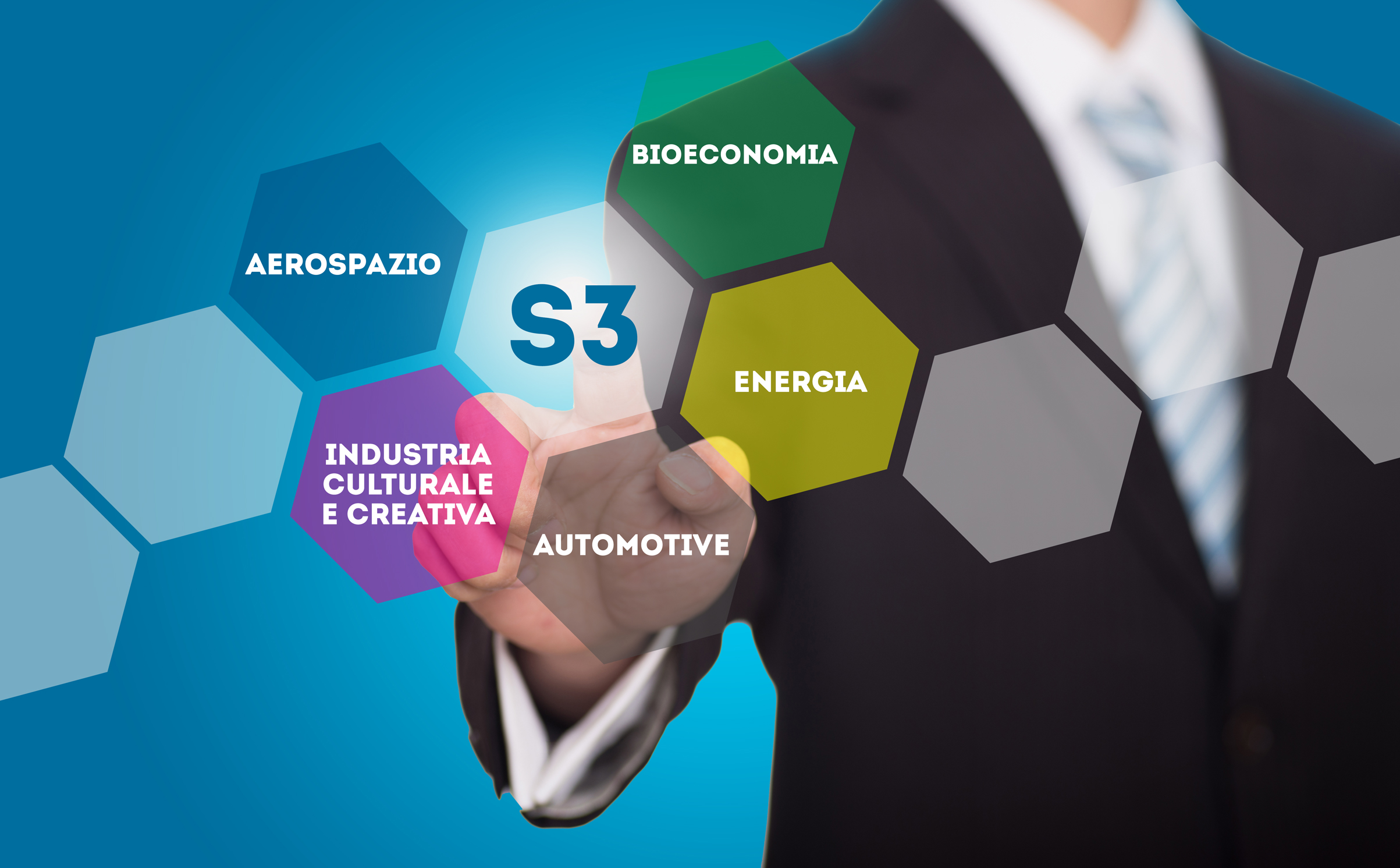 ALLEGATO 11- PROGETTO DI RICERCA-FAC SIMILE DI PROCURA SPECIALEAVVISO PUBBLICOSostegno alla creazione e sviluppo dei cluster tecnologici della regione Basilicata e alla realizzazione di progetti di ricerca e sviluppoFAC SIMILE DI PROCURALE SPECIALEIo sottoscritto/a Cognome ___________________________________   Nome ______________________________________ Codice fiscale _____________________________________Luogo di nascita: Stato____________________ Comune _________________________________ PV (____) Nato il _________________________, Cittadinanza ________________________ Sesso ____Residente nel Comune di ______________________________________ PV (___) CAP_____ all’indirizzo ______________________________________, in qualità di titolare/legale rappresentante dell’impresa/Organismo di ricercaRagione sociale/denominazione __________________________________natura giuridica ______________ con sede legale nel Comune ____________________________________ PV (___), CAP _______Codice fiscale____________________________________ Partita IVA__________________________tel. _____________________  fax ________________________  e-mail____________________________P.E.C. (Posta elettronica certificata) ____________________________facente parte Partenariato Pubblico- Privato per la realizzazione del progetto di ricerca__________________________________ per il quale si chiede di usufruire delle agevolazioni previste dall’Avviso Pubblico “Sostegno alla creazione e sviluppo dei cluster tecnologici della regione Basilicata e alla realizzazione di progetti di ricerca e sviluppo” approvato con DGR n.__del_____con la presente scrittura, a valere ad ogni fine di legge, CONFERISCO aCognome __________________________________  Nome _____________________________________ Codice fiscale _____________________________________Dati: tel. ____________________  fax _____________________  e-mail____________________________in qualità in qualità di titolare/legale rappresentante dell’impresa/Organismo di ricerca del soggetto capofila del partenariato pubblico-privato per la realizzazione del progetto di ricerca__________________________________ per il quale si chiede di usufruire delle agevolazioni previste dall’Avviso Pubblico “Sostegno alla creazione e sviluppo dei cluster tecnologici della regione Basilicata e alla realizzazione di progetti di ricerca e sviluppo” approvato con DGR n.__del_____Ragione sociale/denominazione _________________________________________ natura giuridica ______________ con sede legale nel Comune ____________________________________ PV (___), CAP _______Codice fiscale____________________________________ Partita IVA__________________________tel. _____________________  fax ________________________  e-mail____________________________P.E.C. (Posta elettronica certificata) ____________________________PROCURA SPECIALE:-	per la presentazione e sottoscrizione, ai fini dell'accesso alle agevolazioni a valere sull’Avviso Pubblico “Sostegno alla creazione e sviluppo dei cluster tecnologici della regione Basilicata e alla realizzazione di progetti di ricerca e sviluppo” approvato con DGR n.__del_____, della domanda di agevolazione per il progetto di ricerca e sviluppo e la documentazione di accompagnamento, nonché delle eventuali variazioni del progetto; -	per la presentazione delle attività di rendicontazione e dei rapporti di avanzamento e finali e per la richiesta delle erogazioni per stato di avanzamento e delle eventuali richieste di rimodulazione.______________________, lì __________________	FIRMA	_______________________________________Al presente modello deve inoltre essere allegata copia informatica di un documento di identità valido del titolare/legale rappresentante dell’impresa succitata.Ai sensi dell’art. 48 del D.P.R. 445/2000 e dell’art. 13 del D.Lgs n. 196 del 30/06/2003 si informa che i dati contenuti nel presente modello saranno utilizzati esclusivamente ai fini della gestione del procedimento in questione.Parte riservata al Procuratore SpecialeDICHIARAZIONE SOSTITUTIVA DELL’ATTO DI NOTORIETÀIl sottoscritto ____________________________________________________, nato a __________________________ il __________________, PEC ____________________________________________________,in qualità in qualità di titolare/legale rappresentante dell’impresa/Organismo di ricerca del soggetto capofila del partenariato pubblico-privato per la realizzazione del progetto di ricerca__________________________________ per il quale si chiede di usufruire delle agevolazioni previste dall’Avviso Pubblico “Sostegno alla creazione e sviluppo dei cluster tecnologici della regione Basilicata e alla realizzazione di progetti di ricerca e sviluppo” approvato con DGR n.__del_____Ragione sociale/ Denominazione _________________________________________   natura giuridica ______________ con sede legale nel Comune ____________________________________ PV (___), CAP _______Codice fiscale____________________________________ Partita IVA__________________________tel. _____________________  fax ________________________  e-mail____________________________P.E.C. (Posta elettronica certificata) ____________________________in qualità di procuratore speciale, il quale sottoscrive la copia informatica del presente documento, consapevole delle responsabilità penali di cui all’articolo 76 del medesimo D.P.R. 445/2000 per le ipotesi di falsità in atti e dichiarazioni mendaci, dichiara:ai sensi dell’art. 46.1 lett. u) del D.P.R. 445/2000 di agire in qualità di procuratore speciale in rappresentanza del soggetto che ha apposto la propria firma nel presente documento.che le copie anche informatiche dei documenti allegati alla domanda di agevolazione n protocollo online _______ corrispondono ai documenti consegnatigli per l’espletamento degli adempimenti di cui alla sopra citata domanda;di acconsentire a eventuali verifiche e accertamenti da parte del soggetto gestore, per quanto riguarda in particolare la documentazione afferente il Bando di cui trattasi.______________________, lì __________________	FIRMA	_______________________________________Al presente modello deve inoltre essere allegata copia informatica di un documento di identità valido del procuratore speciale.Ai sensi dell’art. 48 del D.P.R. 445/2000 e dell’art. 13 del D.Lgs n. 196 del 30/06/2003 si informa che i dati contenuti nel presente modello saranno utilizzati esclusivamente ai fini della gestione del procedimento in questione.